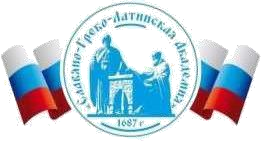 Автономная Некоммерческая Организация Высшего Образования«Славяно-Греко-Латинская Академия»РАБОЧАЯ ПРОГРАММА ДИСЦИПЛИНЫБ1.В.13 Моделирование и анализ бизнес-процессовБ1.В.13 Моделирование и анализ бизнес-процессовСОГЛАСОВАНОДиректор Института _______________________,кандидат философских наук_______________________Одобрено:Решением Ученого Советаот «22» апреля 2022 г. протокол № 5УТВЕРЖДАЮРектор АНО ВО «СГЛА»_______________ Храмешин С.Н.Направление подготовки38.03.05 Бизнес-информатикаНаправленность (профиль)Информационная бизнес-аналитика и цифровые инновацииКафедрамеждународных отношений и социально-экономических наукФорма обученияГод начала обученияОчная2022Реализуется в семестре5  курс 3Наименование дисциплиныБ1.В.13  Моделирование и анализ бизнес-процессовБ1.В.13  Моделирование и анализ бизнес-процессовКраткое содержаниеЗрелость компании в области процессного управления. Структурная схема процесса. Обоснование эффективности процессного подхода. Проект внедрения процессного подхода. Распределение вероятностей. Автоматизация процессного управления. Организация как система. Сквозные процессы. Критерии выделения сквозных процессов. Подходы к управлению сквозными процессами. Определение системы процессов организации.Цели разработки системы процессов организации. Различные подходы к построению системы процессов организации. Методика построения системы процессов организации на основе анализа цепочек создания ценности. Разработка модели процессов на верхнем уровне.Определение процессов подразделений. Согласование границ процессов.Цели описания бизнес-процессов организации. Объектная модель организации. Архитектура типовой среды моделирования процессов. Структурные модели процессов организации.Нотации типа Work Flow. Простая блок-схема. Нотация ARIS eEPC. Нотация BPMN. Нотация «Процедура» среды моделирования Business Studio. Культура регламентации в российских компаниях. Минусы регламентации бизнес-процессов. Плюсы регламентации бизнес-процессов. Процессы управления.Объекты управления в рамках процесса. Разработка показателей для управления процессамиЗрелость компании в области процессного управления. Структурная схема процесса. Обоснование эффективности процессного подхода. Проект внедрения процессного подхода. Распределение вероятностей. Автоматизация процессного управления. Организация как система. Сквозные процессы. Критерии выделения сквозных процессов. Подходы к управлению сквозными процессами. Определение системы процессов организации.Цели разработки системы процессов организации. Различные подходы к построению системы процессов организации. Методика построения системы процессов организации на основе анализа цепочек создания ценности. Разработка модели процессов на верхнем уровне.Определение процессов подразделений. Согласование границ процессов.Цели описания бизнес-процессов организации. Объектная модель организации. Архитектура типовой среды моделирования процессов. Структурные модели процессов организации.Нотации типа Work Flow. Простая блок-схема. Нотация ARIS eEPC. Нотация BPMN. Нотация «Процедура» среды моделирования Business Studio. Культура регламентации в российских компаниях. Минусы регламентации бизнес-процессов. Плюсы регламентации бизнес-процессов. Процессы управления.Объекты управления в рамках процесса. Разработка показателей для управления процессамиРезультаты освоения дисциплиныПрименяет методы и программные средства моделирования и анализа бизнес-процессов организацииОсуществляет визуализацию данных по результатам проведенных исследований организацииПрименяет методы и программные средства моделирования и анализа бизнес-процессов организацииОсуществляет визуализацию данных по результатам проведенных исследований организацииТрудоемкость,з.е.44ФормыотчетностиЭкзаменЭкзаменПеречень основной и дополнительной литературы, необходимой для освоения дисциплиныПеречень основной и дополнительной литературы, необходимой для освоения дисциплиныОсновная литератураЗуева, А. Н. Бизнес-процессы: анализ, моделирование, управление Электронный ресурс / Зуева А. Н. : учебное пособие. Москва : РТУ МИРЭА, 2020. - 157 с. - ISBN 978-5-7339- 1550-0Кравченко, А. В. Моделирование бизнес-процессов Электронный ресурс / Кравченко А. В., Драгунова Е. В., Кириллов Ю. В. : учебное пособие. - Новосибирск : НГТУ, 2020. - 136 с. - Утверждено Редакционно-издательским советом университета в качестве учебного пособия. - ISBN 978-5-7782-4159-6Моделирование бизнес-процессов на предприятиях АПК Электронный ресурс / Худякова Е. В., Бондаренко А. М., Качанова Л. С., Кушнарёва М. Н., Горбачев М. И. : учебник для во. - Санкт-Петербург : Лань, 2020. - 172 с. - Учебник содержит сведения, необходимые для формирования профессиональных компетенций при подготовке магистров прикладной информатики в АПК, и рекомендуется Научно-методическим советом по экономико-управленческой подготовке кадров для сельского, лесного и рыбного хозяйства.Зуева, А. Н. Бизнес-процессы: анализ, моделирование, управление Электронный ресурс / Зуева А. Н. : учебное пособие. Москва : РТУ МИРЭА, 2020. - 157 с. - ISBN 978-5-7339- 1550-0Кравченко, А. В. Моделирование бизнес-процессов Электронный ресурс / Кравченко А. В., Драгунова Е. В., Кириллов Ю. В. : учебное пособие. - Новосибирск : НГТУ, 2020. - 136 с. - Утверждено Редакционно-издательским советом университета в качестве учебного пособия. - ISBN 978-5-7782-4159-6Моделирование бизнес-процессов на предприятиях АПК Электронный ресурс / Худякова Е. В., Бондаренко А. М., Качанова Л. С., Кушнарёва М. Н., Горбачев М. И. : учебник для во. - Санкт-Петербург : Лань, 2020. - 172 с. - Учебник содержит сведения, необходимые для формирования профессиональных компетенций при подготовке магистров прикладной информатики в АПК, и рекомендуется Научно-методическим советом по экономико-управленческой подготовке кадров для сельского, лесного и рыбного хозяйства.Дополнительная литератураМоделирование бизнес-процессов : учебное пособие / А.Н. Байдаков, О.С. Звягинцева, А.B. Назаренко, Д.В. Запорожец, О.Н. Бабкина. - Ставрополь : Ставропольский государственный аграрный университет, 2017. - 179 с. : ил. - http://biblioclub.ru/. - Библиогр. в кнМоделирование бизнес-процессов Электронный ресурс : учебное пособие / О.Н. Бабкина / Д.В. Запорожец / А.Н. Байдаков / О.С. Звягинцева / А.В. Назаренко. - Ставрополь : Ставропольский государственный аграрный университет, 2017. - 180 c. - Книга находится в базовой версии ЭБС IPRbooksПятецкий, В.Е. Моделирование и регламентация бизнеспроцессов с использованием Business Studio Электронный ресурс : практикум / М.А. Поддубный / Л.Н. Калошина / В.Е. Пятецкий. Моделирование и регламентация бизнес-процессов с использованием Business Studio 4,2019-09-01. - Москва : Издательский Дом МИСиС,2017. - 77 c. - Книга находится в базовой версии ЭБС IPRbooks. ISBN 978-5-906846-58-74. Раднаева, С. Э. Моделирование бизнес-процессов Электронный ресурс / Раднаева С. Э., Мункуева И. С. : учебно-методическое пособие. - Улан-Удэ : БГУ, 2019. - 82 с. - Утверждено к печати редакционно-издательским советом Бурятского государственного университета. - ISBN 978-5-9793-1348-1Моделирование бизнес-процессов : учебное пособие / А.Н. Байдаков, О.С. Звягинцева, А.B. Назаренко, Д.В. Запорожец, О.Н. Бабкина. - Ставрополь : Ставропольский государственный аграрный университет, 2017. - 179 с. : ил. - http://biblioclub.ru/. - Библиогр. в кнМоделирование бизнес-процессов Электронный ресурс : учебное пособие / О.Н. Бабкина / Д.В. Запорожец / А.Н. Байдаков / О.С. Звягинцева / А.В. Назаренко. - Ставрополь : Ставропольский государственный аграрный университет, 2017. - 180 c. - Книга находится в базовой версии ЭБС IPRbooksПятецкий, В.Е. Моделирование и регламентация бизнеспроцессов с использованием Business Studio Электронный ресурс : практикум / М.А. Поддубный / Л.Н. Калошина / В.Е. Пятецкий. Моделирование и регламентация бизнес-процессов с использованием Business Studio 4,2019-09-01. - Москва : Издательский Дом МИСиС,2017. - 77 c. - Книга находится в базовой версии ЭБС IPRbooks. ISBN 978-5-906846-58-74. Раднаева, С. Э. Моделирование бизнес-процессов Электронный ресурс / Раднаева С. Э., Мункуева И. С. : учебно-методическое пособие. - Улан-Удэ : БГУ, 2019. - 82 с. - Утверждено к печати редакционно-издательским советом Бурятского государственного университета. - ISBN 978-5-9793-1348-1